Tintagel castle					    Bossiney Mound					  Dozmary Pool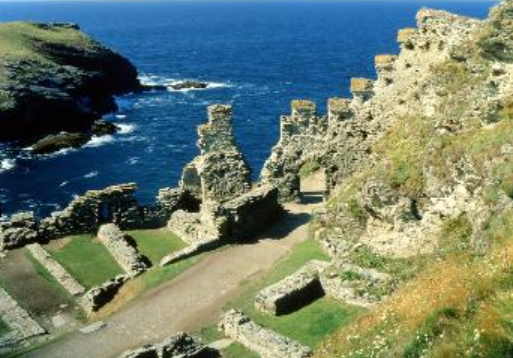 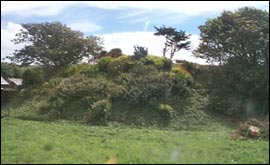 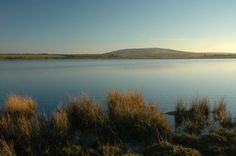 